HRSA Partnership DirectoryOur HRSA Partnership Directory provides a list of organizations who have been identified as powerful allies throughout our journey on the C5: Changing Communities through Compassionate Counseling Children & Youth. We encourage you to reach out to these organizations directly or contact our team who can assist in connecting you with the appropriate party.DirectoryCharles Evans Centerhttps://charlesevanscenter.org/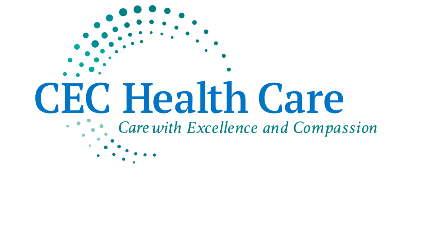 Long Beach Reachhttps://longislandreach.org/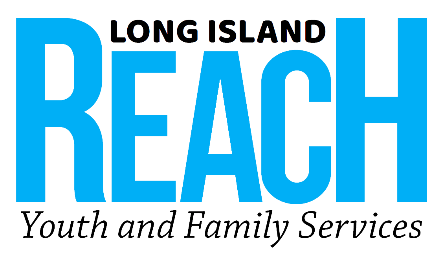 WellLife Networkhttps://www.welllifenetwork.org/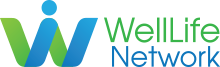 SCO Family of Serviceshttps://sco.org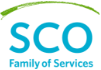 Northwell Healthhttps://www.northwell.edu/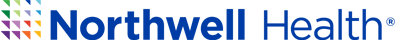 Freeport Public School Districthttps://www.freeportschools.org/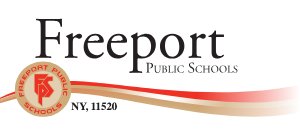 Seafield Center Inc.https://www.seafieldcenter.com/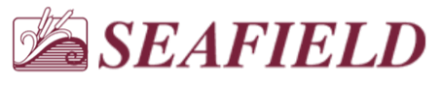 Acacia Networkhttps://acacianetwork.org/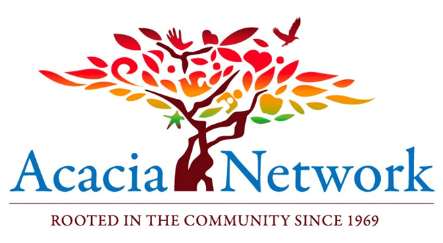 Gotham Healthhttps://www.nychealthandhospitals.org/gotham-health/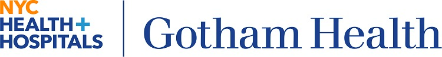 Urban Light Mental Healthhttps://urbanlightmentalhealth.com/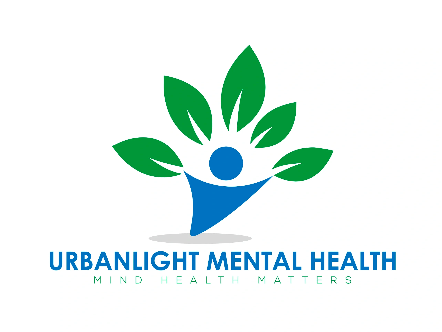 Family & Children’s Associationhttps://www.fcali.org/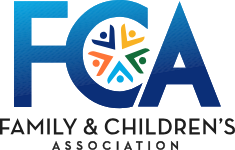 Family Residences and Essential Enterprises, Inc.https://www.familyres.org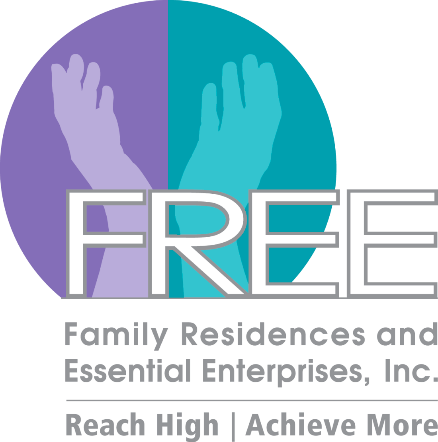 Harmony Healthcare Long Islandhttps://www.harmonyhealthcareli.org/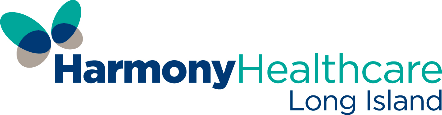 Hicksville School District/ Communityhttps://www.hicksvillepublicschools.org/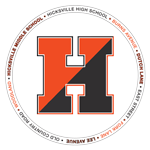 EPIC Long Islandhttps://www.epicli.org/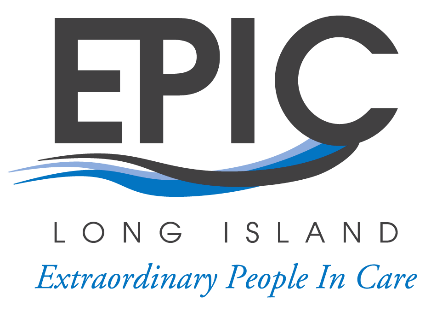 Long Island Council Alcohol & Drug Dependencehttps://licadd.org/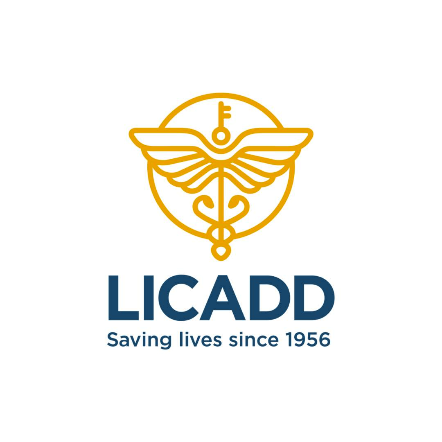 